Практична 2Крос-курс - співвідношення між двома валютами, яке визначено через їх курс до третьої валюти (звичайно до долара США).Основні способи розрахунку крос-курсів за А. В. Тимофеєвим (з урахуванням того, чи є котирування валют до долара прямим чи непрямим):- два прямі котирування;- пряме і непряме котирування;- два зворотні котирування.1. Розрахунок крос-курсу для валют із прямим котируванням до долара США (долар є базою котирування для обох валют).Існує правило розрахунку крос-курсу для валют із прямим котируванням до долара США:- для одержання сторони bid крос-курсу слід розділити сторону bid курсу валюти, що виступає в крос-курсі валютою котирування, на сторону offer курсу валюти, що у крос-курсі служить базою котирування;- для одержання сторони offer крос-курсу розділити сторону offer курсу валюти, що виступає в крос-курсі валютою котирування, на сторону bid курсу валюти, що у крос-курсі служить базою котирування.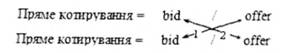 Отже, якщо долар США є базою котирування для обох валют, то для розрахунку їхнього крос-курсу треба розділити доларові курси цих валют.2. Розрахунок крос-курсу для валют із прямим та непрямим котируванням до долара США, де долар є базою котирування для однієї з валют.Існує правило розрахунку крос-курсу з прямим та непрямим котируванням:- для одержання лівої сторони bid крос-курсу слід помножити сторони bid доларових курсів цих валют;- для одержання правої сторони offer слід помножити сторони offer доларових курсів цих валют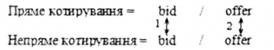 3. Розрахунок крос-курсу для валют із непрямим котируванням до долара США, де долар є валютою котирування для обох валют.У даному разі існує правило розрахунку крос-курсу для валют із непрямим котируванням до долара США:- для одержання сторони bid крос-курсу слід розділити сторону bid курсу базової валюти на сторону offer курсу валюти котирування;- для одержання сторони offer крос-курсу розділити сторону offer курсу базової валюти на сторону bid курсу валюти котирування.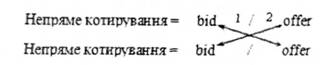 Задача № 1Яким буде курс євро до фунта стерлінгів, якщо виходити із їх середніх співвідношень з доларом США:1 USD = 0,97 EUR; 1 USD =0,78 GBP.Задача № 2Скільки угорських форинтів дадуть за 1420 грн., якщо за офіційним курсом валют: 260 HUF (угорські форинти) = 59,73 INR (індійські рупії); 1000 INR = 468,16 UAH.Задача № 3Скільки євро можна купити за 16900 японських єн, якщо: 1 USD = 149,05 JHY; 1 USD = 0,92 EUR?Задача № 4За експортним контрактом торгівельна фірма повинна отримати валютну виручку у розмірі 80000 GBP (фунтів стерлінгів). В той же час вона повинна сплатити одному із своїх постачальників за імпортним контрактом 22000 USD, але польський злотий  (PLN). Який фінансовий результат фірми в гривнях після завершення розрахунків по цих контрактах, якщо: 1 PLN = 9,82 UAH, 1 USD = 38,81 UAH; 1 USD = 0,79 GBPЗадача № 5Якщо ціна гривні в доларах США впала з 38,82 до 38,2 центів за одну гривню, то як зміниться ціна товару вітчизняного виробництва (в доларах США), що продається в Україні за 450 гривень?Задача 6Використовуючи розрахунок крос-курсу для валют із прямим та непрямим котируванням до долара США, знайти крос-курс фунта стерлінгів до української гривні (GBP/UAH), якщо курс GBP/USD = 1,2857/1,2865 є непрямим котируванням, а курс USD/UAH = 38,5/38,9 - прямим котируванням.